ДНЕВНИК ПРАКТИЧЕСКОЙ ПОДГОТОВКИ ОРДИНАТОРАФ.И.О. ______________________________________________________________________Специальность:31.08.19 ПедиатрияГод обучения: 1 год / 2 год База практики: _______________________________________________________________(название медицинской организации)Руководитель практики НИИ МПС: _________________________________________(Ф.И.О., должность, звание) Начало ординатуры 							Окончание ординатуры«01» сентября 20       г.						«31» августа 20           г.Красноярск Дневник предназначен для контроля практической деятельности ординатора на клинических базах и составлен согласно учебному плану и в соответствии с федеральными государственными образовательными стандартами.Правила ведения дневникаДневник ординатора является документом, определяющим объём выполненной практической работы и заполняется на основании фактически выполненной работы.Дневник заполняется согласно индивидуальному графику практической подготовки ординатора. Дневник подписывается руководителем (заведующим) на базе прохождения практики и заверяется печатью организации.В дневнике обязательно фиксируются: выполненные манипуляции, изученная литература, посещенные конференции, дежурства, санитарно-просветительская работа и др.Итоговым результатом освоения цикла практической подготовки является заполненная история болезни (тематический больной). История болезни сдается для оценивания руководителю практической подготовки НИИ МПС. Выставляется оценка и подпись руководителя практики по институту. После каждого цикла практической подготовки ординатор обязан получить характеристику, подписанную руководителем (заведующим) на базе прохождения практики и заверенную печатью организации.Дневник является обязательным документом для представления комиссии при сдаче ГИА.РАБОТА НА БАЗЕ ПРАКТИЧЕСКОЙ ПОДГОТОВКИНазвание цикла______________________________________________________________ (согласно графику практической подготовки)База практики: ______________________________________________________________(название медицинской организации)Отделение:__________________________________________________________________Сроки прохождения__________________________________________________________(согласно графику практической подготовки)Руководитель/заведующий отделением _______________________________________							(Ф.И.О.)Перечень курируемых пациентовВ таблицу вносим всех пациентов с которыми вы работали, Фамилию Имя Отчество указываем аббревиатурой ( Петрова Ангелина Юрьевна – П.А.Ю.). Врач в своей работе руководствуется: Профессиональным стандартом «врач-лечебник (врач-терапевт участковый)» приказ № 306н от 27 марта 2017 г. Порядками оказания медицинской помощи пациентам при заболеваниях и (или) состояниях по профилю "педиатрия";Стандартами первичной специализированной медико-санитарной помощи, стандартами специализированной, в том числе высокотехнологичной, медицинской помощи пациентам по профилю "педиатрия";Клиническими рекомендациями (протоколы лечения) по вопросам оказания медицинской помощи пациентам по профилю "педиатрия";Перечень практических умений и навыков по специальности (уровень выполнения):I	–	теоретически ориентируется по данному вопросу.II	–	может использовать приобретенные навыки под руководством специалиста.III	–	может самостоятельно применять приобретенные навыки.С врачами обсуждены манипуляции:Конференции, научные общества, симпозиумы, клинические разборы, семинары, посещенные в течение циклаЗаведующий отделением Ф.И.О.____________ /________________ (подпись)Печать организации НАУЧНО-ИССЛЕДОВАТЕЛЬСКИЙ ИНСТИТУТ МЕДИЦИНСКИХ ПРОБЛЕМ СЕВЕРАФедерального государственного бюджетного научного учреждения«Федеральный исследовательский центр «Красноярский научный центр Сибирского отделения Российской академии наук»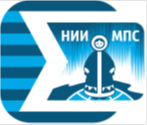 № п/пФ И О пациента, возрастили № истории болезниДиагноз12345678910111213n№Трудовые действия и умения Трудовые действия и умения Кол-воКол-воКол-во№Трудовые действия и умения Трудовые действия и умения IIIIIIОбследование детей с целью установления диагноза.Обследование детей с целью установления диагноза.Обследование детей с целью установления диагноза.Обследование детей с целью установления диагноза.Обследование детей с целью установления диагноза.Обследование детей с целью установления диагноза.1Устанавливал (а) контакт с ребенком, родителями (законными представителями) и лицами, осуществляющими уход за ребенком.Устанавливал (а) контакт с ребенком, родителями (законными представителями) и лицами, осуществляющими уход за ребенком.2Составлял (а) генеалогическое дерево в пределах трех поколений родственников начиная с больного ребенка.Составлял (а) генеалогическое дерево в пределах трех поколений родственников начиная с больного ребенка.3Получал (а) информацию о наличии наследственных и хронических заболеваний у ближайших родственников и лиц, осуществляющих уход за ребенком.Получал (а) информацию о наличии наследственных и хронических заболеваний у ближайших родственников и лиц, осуществляющих уход за ребенком.4Получал (а) информацию о возрасте родителей и их вредных привычках (табакокурение, прием алкоголя, психоактивных веществ) в момент рождения ребенка, о профессиональных вредностях, жилищных условиях, неблагоприятных социально-гигиенических факторах, воздействующих на ребенка.Получал (а) информацию о возрасте родителей и их вредных привычках (табакокурение, прием алкоголя, психоактивных веществ) в момент рождения ребенка, о профессиональных вредностях, жилищных условиях, неблагоприятных социально-гигиенических факторах, воздействующих на ребенка.5Получал (а) информацию об анамнезе жизни ребенка, в том числе от какой беременности и какой по счету ребенок, об исходах предыдущих беременностей, о течении настоящей беременности и родов, состоянии ребенка при рождении и в период новорожденности, о продолжительности естественного, смешанного и искусственного вскармливания.Получал (а) информацию об анамнезе жизни ребенка, в том числе от какой беременности и какой по счету ребенок, об исходах предыдущих беременностей, о течении настоящей беременности и родов, состоянии ребенка при рождении и в период новорожденности, о продолжительности естественного, смешанного и искусственного вскармливания.6Получал (а) информацию о поствакцинальных осложнениях, результатах реакции Манту и диаскин-теста.Получал (а) информацию о поствакцинальных осложнениях, результатах реакции Манту и диаскин-теста.7Получал (а) информацию о жалобах, сроках начала заболевания, сроках первого и повторного обращения, проведенной терапии.Получал (а) информацию о жалобах, сроках начала заболевания, сроках первого и повторного обращения, проведенной терапии.8Оценивал (а) состояние и самочувствие ребенка, осматривал (а) и оценивал (а):-кожные покровы, -выраженность подкожно-жировой клетчатки,-ногти, волосы,-видимые слизистые, -лимфатические узлы, -органы и системы организма ребенка, -оценивать соответствие паспортному возрасту физического и психомоторного развития детей; -определять массу тела и рост,-индекс массы тела ребенка различного возраста,-оценивать физическое и психомоторное развитие детей.Оценивал (а) состояние и самочувствие ребенка, осматривал (а) и оценивал (а):-кожные покровы, -выраженность подкожно-жировой клетчатки,-ногти, волосы,-видимые слизистые, -лимфатические узлы, -органы и системы организма ребенка, -оценивать соответствие паспортному возрасту физического и психомоторного развития детей; -определять массу тела и рост,-индекс массы тела ребенка различного возраста,-оценивать физическое и психомоторное развитие детей.9Оценивал (а) клиническую картину болезней и состояний, требующих оказания экстренной помощи детям.Оценивал (а) клиническую картину болезней и состояний, требующих оказания экстренной помощи детям.10Оценивал (а) клиническую картину болезней и состояний, требующих оказания неотложной помощи детям.Оценивал (а) клиническую картину болезней и состояний, требующих оказания неотложной помощи детям.11Оценивал (а) клиническую картину болезней и состояний, требующих оказания паллиативной медицинской помощи детям.Оценивал (а) клиническую картину болезней и состояний, требующих оказания паллиативной медицинской помощи детям.12Обосновывал (а) объем и направлял (а) детей на лабораторные обследования.Обосновывал (а) объем и направлял (а) детей на лабораторные обследования.13Интерпретировал (а) результаты лабораторного обследования детей по возрастно-половым группам.Интерпретировал (а) результаты лабораторного обследования детей по возрастно-половым группам.14Обосновывал (а) объем и направлял (а) детей на инструментальные методы обследования.Обосновывал (а) объем и направлял (а) детей на инструментальные методы обследования.15Интерпретировал (а) результаты инструментального обследования детей по возрастно-половым группам.Интерпретировал (а) результаты инструментального обследования детей по возрастно-половым группам.16Информировал (а) родителей детей (их законных представителей) и детей старше 15 лет о подготовке к лабораторному и инструментальному обследованиюИнформировал (а) родителей детей (их законных представителей) и детей старше 15 лет о подготовке к лабораторному и инструментальному обследованию17Направлял (а) детей на консультацию к врачам-специалистам.Направлял (а) детей на консультацию к врачам-специалистам.18Обосновывал необходимость и направлял (а) детей на госпитализацию.Обосновывал необходимость и направлял (а) детей на госпитализацию.19Формулировал (а) предварительный диагноз.Формулировал (а) предварительный диагноз.20Проводил (а) дифференциальный диагноз с другими болезнями и устанавливал (а) диагноз в соответствии с действующей Международной статистической классификацией болезней и проблем, связанных со здоровьемПроводил (а) дифференциальный диагноз с другими болезнями и устанавливал (а) диагноз в соответствии с действующей Международной статистической классификацией болезней и проблем, связанных со здоровьем21Использовал (а) медицинскую аппаратуру, которая входит в стандарт оснащения кабинета врача-педиатра в соответствии с порядком оказания медицинской помощи.Использовал (а) медицинскую аппаратуру, которая входит в стандарт оснащения кабинета врача-педиатра в соответствии с порядком оказания медицинской помощи.Назначение лечения и контроль его эффективности и безопасности.Назначение лечения и контроль его эффективности и безопасности.Назначение лечения и контроль его эффективности и безопасности.Назначение лечения и контроль его эффективности и безопасности.Назначение лечения и контроль его эффективности и безопасности.Назначение лечения и контроль его эффективности и безопасности.22Составлял (а) план лечения болезней и состояний ребенка с учетом его возраста, диагноза и клинической картины заболевания и в соответствии с действующими клиническими рекомендациями (протоколами лечения), порядками оказания медицинской помощи и с учетом стандартов медицинской помощи.Составлял (а) план лечения болезней и состояний ребенка с учетом его возраста, диагноза и клинической картины заболевания и в соответствии с действующими клиническими рекомендациями (протоколами лечения), порядками оказания медицинской помощи и с учетом стандартов медицинской помощи.23Назначал (а) медикаментозную терапию с учетом возраста ребенка, диагноза и клинической картины болезни.Назначал (а) медикаментозную терапию с учетом возраста ребенка, диагноза и клинической картины болезни.24Назначал (а) немедикаментозную терапию с учетом возраста ребенка, диагноза и клинической картины болезни.Назначал (а) немедикаментозную терапию с учетом возраста ребенка, диагноза и клинической картины болезни.25Назначал (а) диетотерапию с учетом возраста ребенка, диагноза и клинической картины болезни.Назначал (а) диетотерапию с учетом возраста ребенка, диагноза и клинической картины болезни.26Формировал (а) у детей, их родителей (законных представителей) и лиц, осуществляющих уход за ребенком, приверженность к лечению, необходимость и правила приема медикаментозных средств, проведения немедикаментозной терапии и применения диетотерапии.Формировал (а) у детей, их родителей (законных представителей) и лиц, осуществляющих уход за ребенком, приверженность к лечению, необходимость и правила приема медикаментозных средств, проведения немедикаментозной терапии и применения диетотерапии.27Выполнял (а) рекомендации по назначению медикаментозной и немедикаментозной терапии, назначенной ребенку врачами-специалистами.Выполнял (а) рекомендации по назначению медикаментозной и немедикаментозной терапии, назначенной ребенку врачами-специалистами.28Оказывал (а) медицинскую помощь при внезапных острых заболеваниях, состояниях, обострении хронических заболеваний с явными признаками угрозы жизни пациента, в том числе проводил (а) мероприятия для восстановления дыхания и сердечной деятельности.Оказывал (а) медицинскую помощь при внезапных острых заболеваниях, состояниях, обострении хронических заболеваний с явными признаками угрозы жизни пациента, в том числе проводил (а) мероприятия для восстановления дыхания и сердечной деятельности.29Оказывал (а) медицинскую помощь при внезапных острых заболеваниях, состояниях, обострении хронических заболеваний без явных признаков угрозы жизни пациента.Оказывал (а) медицинскую помощь при внезапных острых заболеваниях, состояниях, обострении хронических заболеваний без явных признаков угрозы жизни пациента.30Оказывал (а) паллиативную медицинскую помощь детям.Оказывал (а) паллиативную медицинскую помощь детям.31Оценивал (а) показания и противопоказания к назначения лекарственных средств. Оценивал (а) показания и противопоказания к назначения лекарственных средств. 32Оценивал эффективности и безопасности медикаментозной и немедикаментозной терапии у детей.Оценивал эффективности и безопасности медикаментозной и немедикаментозной терапии у детей.Реализация и контроль эффективности индивидуальных реабилитационных программ для детей.Реализация и контроль эффективности индивидуальных реабилитационных программ для детей.Реализация и контроль эффективности индивидуальных реабилитационных программ для детей.Реализация и контроль эффективности индивидуальных реабилитационных программ для детей.Реализация и контроль эффективности индивидуальных реабилитационных программ для детей.Реализация и контроль эффективности индивидуальных реабилитационных программ для детей.33Направлял (а) детей с нарушениями, приводящими к ограничению их жизнедеятельности, в службу ранней помощи.Направлял (а) детей с нарушениями, приводящими к ограничению их жизнедеятельности, в службу ранней помощи.34Направлял (а) детей с нарушениями, приводящими к ограничению их жизнедеятельности, в медицинские организации, оказывающие паллиативную медицинскую помощь детям.Направлял (а) детей с нарушениями, приводящими к ограничению их жизнедеятельности, в медицинские организации, оказывающие паллиативную медицинскую помощь детям.35Направлял (а) детей с нарушениями, приводящими к ограничению их жизнедеятельности, для прохождения медико-социальной экспертизы.Направлял (а) детей с нарушениями, приводящими к ограничению их жизнедеятельности, для прохождения медико-социальной экспертизы.36Оценивал (а) выполнение индивидуальной программы реабилитации ребенка-инвалида, составленной врачом по медико-социальной экспертизе.Оценивал (а) выполнение индивидуальной программы реабилитации ребенка-инвалида, составленной врачом по медико-социальной экспертизе.37Определял (а) медицинские показания и противопоказания к проведению реабилитационных мероприятий среди длительно и часто болеющих детей, детей с хроническими заболеваниями и детей-инвалидов.Определял (а) медицинские показания и противопоказания к проведению реабилитационных мероприятий среди длительно и часто болеющих детей, детей с хроническими заболеваниями и детей-инвалидов.38Определял (а) врачей-специалистов для проведения реабилитационных мероприятий среди длительно и часто болеющих детей и детей с хроническими заболеваниями.Определял (а) врачей-специалистов для проведения реабилитационных мероприятий среди длительно и часто болеющих детей и детей с хроническими заболеваниями.39Назначал (а) санаторно-курортное лечение длительно и часто болеющим детям и детям с хроническими заболеваниями с учетом возраста ребенка.Назначал (а) санаторно-курортное лечение длительно и часто болеющим детям и детям с хроническими заболеваниями с учетом возраста ребенка.40Контролировал (а) выполнение и оценивала (а) эффективность и безопасность реабилитации длительно и часто болеющих детей и детей с хроническими заболеваниями и детей инвалидов с учетом возраста ребенка, диагноза.Контролировал (а) выполнение и оценивала (а) эффективность и безопасность реабилитации длительно и часто болеющих детей и детей с хроническими заболеваниями и детей инвалидов с учетом возраста ребенка, диагноза.Проведение профилактических мероприятий, в том числе санитарно-просветительной работы, среди детей и их родителей.Проведение профилактических мероприятий, в том числе санитарно-просветительной работы, среди детей и их родителей.Проведение профилактических мероприятий, в том числе санитарно-просветительной работы, среди детей и их родителей.Проведение профилактических мероприятий, в том числе санитарно-просветительной работы, среди детей и их родителей.Проведение профилактических мероприятий, в том числе санитарно-просветительной работы, среди детей и их родителей.Проведение профилактических мероприятий, в том числе санитарно-просветительной работы, среди детей и их родителей.41Проводил (а) профилактические медицинские осмотры детей.Проводил (а) профилактические медицинские осмотры детей.42Контролировал (а) проведение иммунопрофилактики инфекционных заболеваний у детей с учетом их возраста, состояния здоровья ребенка и в соответствии с национальным календарем профилактических прививок.Контролировал (а) проведение иммунопрофилактики инфекционных заболеваний у детей с учетом их возраста, состояния здоровья ребенка и в соответствии с национальным календарем профилактических прививок.43Разъяснял (а) матерям пользу грудного вскармливания не менее чем до одного года, в том числе исключительно грудного вскармливания в течение первых 6 месяцев, и правила введения прикорма в соответствии с клиническими рекомендациями.Разъяснял (а) матерям пользу грудного вскармливания не менее чем до одного года, в том числе исключительно грудного вскармливания в течение первых 6 месяцев, и правила введения прикорма в соответствии с клиническими рекомендациями.44Разъяснял (а) детям, их родителям (законным представителям) и лицам, осуществляющим уход за ребенком, правила рационального сбалансированного питания детей различных возрастных групп.Разъяснял (а) детям, их родителям (законным представителям) и лицам, осуществляющим уход за ребенком, правила рационального сбалансированного питания детей различных возрастных групп.45Определял (а) группу здоровья ребенка с учетом диагноза, результатов функционального обследования, кратности перенесенных заболеваний в течение года, нервно-психического и физического развития.Определял (а) группу здоровья ребенка с учетом диагноза, результатов функционального обследования, кратности перенесенных заболеваний в течение года, нервно-психического и физического развития.46Устанавливал (а) группу здоровья ребенка для занятия физической культурой в образовательных учреждениях с учетом диагноза и перенесенного заболевания.Устанавливал (а) группу здоровья ребенка для занятия физической культурой в образовательных учреждениях с учетом диагноза и перенесенного заболевания.47Назначал (а) лечебно-оздоровительные мероприятия детям с учетом возраста ребенка, группы здоровья и факторов риска.Назначал (а) лечебно-оздоровительные мероприятия детям с учетом возраста ребенка, группы здоровья и факторов риска.48Проводил (а) диспансерное наблюдение за длительно и часто болеющими детьми, детьми с хроническими заболеваниями и отклонениями в состоянии здоровья, детьми-инвалидамиюПроводил (а) диспансерное наблюдение за длительно и часто болеющими детьми, детьми с хроническими заболеваниями и отклонениями в состоянии здоровья, детьми-инвалидамию49Назначал (а) лечебно-оздоровительные мероприятия среди длительно и часто болеющих детей, детей с хроническими заболеваниями и отклонениями в состоянии здоровья, детей-инвалидов с учетом возраста ребенка, диагноза.Назначал (а) лечебно-оздоровительные мероприятия среди длительно и часто болеющих детей, детей с хроническими заболеваниями и отклонениями в состоянии здоровья, детей-инвалидов с учетом возраста ребенка, диагноза.50Организовывал (а) проведение санитарно-противоэпидемических (профилактических) мероприятий в случае возникновения очага инфекции.Организовывал (а) проведение санитарно-противоэпидемических (профилактических) мероприятий в случае возникновения очага инфекции.51Разъяснял (а) детям, их родителям (законным представителям) и лицам, осуществляющим уход за ребенком, элементы и правила формирования здорового образа жизни с учетом возраста ребенка и группы здоровья.Разъяснял (а) детям, их родителям (законным представителям) и лицам, осуществляющим уход за ребенком, элементы и правила формирования здорового образа жизни с учетом возраста ребенка и группы здоровья.Организация деятельности медицинского персонала и ведение медицинской документации.Организация деятельности медицинского персонала и ведение медицинской документации.Организация деятельности медицинского персонала и ведение медицинской документации.Организация деятельности медицинского персонала и ведение медицинской документации.Организация деятельности медицинского персонала и ведение медицинской документации.Организация деятельности медицинского персонала и ведение медицинской документации.52Получал (а) согласие родителей (законных представителей) и детей старше 15 лет на обработку персональных данных.Получал (а) согласие родителей (законных представителей) и детей старше 15 лет на обработку персональных данных.53Получал (а) добровольное информированное согласие родителей (законных представителей) и детей старше 15 лет на проведение обследования, лечение и иммунопрофилактику.Получал (а) добровольное информированное согласие родителей (законных представителей) и детей старше 15 лет на проведение обследования, лечение и иммунопрофилактику.54Составлял (а) план работы и отчет о работе врача-педиатра участкового в соответствии с установленными требованиями.Составлял (а) план работы и отчет о работе врача-педиатра участкового в соответствии с установленными требованиями.55Проводил (а) анализ медико-статистических показателей заболеваемости, инвалидности и смертности для оценки здоровья детского населения.Проводил (а) анализ медико-статистических показателей заболеваемости, инвалидности и смертности для оценки здоровья детского населения.56Заполнял (а) медицинскую документацию, в том числе в электронном виде.Заполнял (а) медицинскую документацию, в том числе в электронном виде.57Оформлял (а) документы при направлении детей на госпитализацию, на санаторно-курортное лечение, на медико-социальную экспертизу, на посещение образовательных организаций, при временной утрате трудоспособности.Оформлял (а) документы при направлении детей на госпитализацию, на санаторно-курортное лечение, на медико-социальную экспертизу, на посещение образовательных организаций, при временной утрате трудоспособности.58Проводил (а) экспертизы временной нетрудоспособности и оформление документации, оформление документации при направлении ребенка на медико-социальную экспертизуПроводил (а) экспертизы временной нетрудоспособности и оформление документации, оформление документации при направлении ребенка на медико-социальную экспертизу59Работал (а) в информационных системах и информационно-коммуникативной сети "Интернет"Работал (а) в информационных системах и информационно-коммуникативной сети "Интернет"Проведение мероприятий по профилактике и формированию здорового образа жизни и санитарно-гигиеническому просвещению населенияПроведение мероприятий по профилактике и формированию здорового образа жизни и санитарно-гигиеническому просвещению населенияПроведение мероприятий по профилактике и формированию здорового образа жизни и санитарно-гигиеническому просвещению населенияПроведение мероприятий по профилактике и формированию здорового образа жизни и санитарно-гигиеническому просвещению населенияПроведение мероприятий по профилактике и формированию здорового образа жизни и санитарно-гигиеническому просвещению населенияПроведение мероприятий по профилактике и формированию здорового образа жизни и санитарно-гигиеническому просвещению населения60Проводил (а) оздоровительные и санитарно-просветительные мероприятий для населения различных возрастных групп, направленных на формирование здорового образа жизни.Проводил (а) оздоровительные и санитарно-просветительные мероприятий для населения различных возрастных групп, направленных на формирование здорового образа жизни.61Определял (а) медицинские показания к введению ограничительных мероприятий (карантина) и показания для направления к врачу-специалисту при возникновении инфекционных (паразитарных) заболеваний.Определял (а) медицинские показания к введению ограничительных мероприятий (карантина) и показания для направления к врачу-специалисту при возникновении инфекционных (паразитарных) заболеваний.62Проводил (а) противоэпидемические мероприятий в случае возникновения очага инфекции, в том числе карантинных мероприятий при выявлении особо опасных (карантинных) инфекционных заболеванийПроводил (а) противоэпидемические мероприятий в случае возникновения очага инфекции, в том числе карантинных мероприятий при выявлении особо опасных (карантинных) инфекционных заболеваний63Формировал (а) программы здорового образа жизни, включая программы: Формировал (а) программы здорового образа жизни, включая программы: 64-снижения потребления алкоголя и табака; -снижения потребления алкоголя и табака; 64-предупреждения и борьбы с немедицинским потреблением наркотических средств, и психотропных веществ;-предупреждения и борьбы с немедицинским потреблением наркотических средств, и психотропных веществ;64-оптимизации физической активности, рационального питания, нормализации индекса массы тела;-оптимизации физической активности, рационального питания, нормализации индекса массы тела;Проведение анализа медико-статистической информации, ведение медицинской документации.Проведение анализа медико-статистической информации, ведение медицинской документации.Проведение анализа медико-статистической информации, ведение медицинской документации.Проведение анализа медико-статистической информации, ведение медицинской документации.Проведение анализа медико-статистической информации, ведение медицинской документации.Проведение анализа медико-статистической информации, ведение медицинской документации.65Оформлял (а) и соблюдал (а) требования к оформлению медицинской документации, предусмотренную законодательством Российской Федерации.66Использовал (а) информационные системы в сфере здравоохранения и информационно-телекоммуникационную сеть "Интернет".67Вел (а) медицинскую документацию, в том числе в форме электронного документа, и контролировал (а) качество ее ведения.68Работал (а) с персональными данными пациентов и сведениями, составляющими врачебную тайну.69Оформление паспорта врачебного участка граждан в соответствии с положением об организации оказания первичной медико-санитарной помощи взрослому населению.70Производил (а) анализ медико-статистических показателей заболеваемости, инвалидности для оценки здоровья прикрепленного населения.71Осуществлял (а) контроль выполнения должностных обязанностей находящимся в распоряжении медицинским персоналом.72Обеспечивал (а) внутренний контроль качества и безопасности медицинской деятельности. 73Составлял (а) план работы и отчет о своей работе.Оказание медицинской помощи в неотложной и экстренной формах.Оказание медицинской помощи в неотложной и экстренной формах.Оказание медицинской помощи в неотложной и экстренной формах.Оказание медицинской помощи в неотложной и экстренной формах.Оказание медицинской помощи в неотложной и экстренной формах.Оказание медицинской помощи в неотложной и экстренной формах.74Распознавал (а) состояний, возникающих при внезапных острых заболеваниях, обострении хронических заболеваний без явных признаков угрозы жизни пациента и требующих оказания медицинской помощи в неотложной форме.75Оказывал (а) медицинскую помощь в неотложной форме пациентам при внезапных острых заболеваниях, состояниях, обострении хронических заболеваний без явных признаков угрозы жизни пациента.76Распознавал (а) состояния, представляющих угрозу жизни пациента, включая состояния клинической смерти (остановка жизненно важных функций организма человека (кровообращения и/или дыхания), требующих оказания медицинской помощи в экстренной форме.77Оказывал (а) медицинскую помощь в экстренной форме пациентам при состояниях, представляющих угрозу жизни пациента, в том числе клинической смерти (остановка жизненно важных функций организма человека (кровообращения и/или дыхания).78Выполнял (а) мероприятия базовой сердечно-легочной реанимации в сочетании с электроимпульсной терапией (дефибрилляцией).79Применял(а) лекарственные препараты и медицинские изделия при оказании медицинской помощи в экстренной или неотложной формах.№п/пНаименование12nДатаТемаУчастие (присутствие, доклад, демонстрация больного и пр.)Общество педиатров.ПрисутствиеРациональная фармакотерапия пневмонии у детей. Выступлениеn